KATEGORİLERE GİRİŞ[   İSAGUCİ - BEŞ TÜMEL  ](  İNTRODUCTİON AUX CATEGORİES )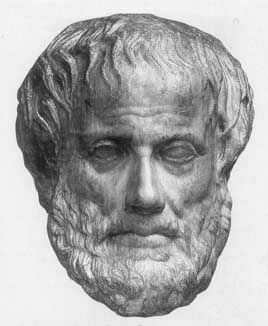 PORPHYRE      Fransızcaya Çeviri:  J. BARTHÉLEMY SAİNT-HILAİRE                             Türkçeye çeviri: Prof. Dr. Rıza FİLİZOK                                                           -Atatürk Gençliğine-BİRİNCİ BÖLÜMBU KİTABIN KONUSU ve ÖZELLİĞİ: ÇOK GÜÇ MESELELERE GİRİLMEYECEK: KONUYA BİR GİRİŞ NİTELİĞİNDE OLACAKTIR.1.  Ey Chrysaore, Aristote’nun yaptığı tarzda, Kategoriler bilgisini öğrenmek için cinsin, ayırımın, türün, özgülük’ün ve ilintinin ne oluduğunu bilmek gerekir; ayrıca bu bilgi, tanımlarını yapmak ve sınıflandırma ve ispatla (démonstration) ilgili her şeyi iyi anlamak için de çok yararlıdır.2. Ben sana bunların kısa bir açıklamasını yapacağım. Çok derin meselelere girmeden ve belli bir ölçüde sadece en basit olanları ele alarak, en kısa şekilde ve giriş niteliğindeki kelimelerle önceliklerimizi özetlemeye çalışacağım. 3. Öncededen söyleyelim ki, cins ve tür ile ilgili olarak, onların tözsel gerçeklikleri bulunup bulunmadığı yahut sadece zihinde yer alan saf birer kavram olup olmadıkları meselelerine hiç girmeyeceğim, bizzat mevcutsalar vücutlarının olup olmadığı, nihayet ayrıysalar yahut sadece hissedilen şeylerde ve birleşik şeylerde bulunmaları meselelerine de girmeyeceğim. Bunlar çok derin meselelerdir, dolayısıyla bunlar ayrı ve daha geniş bir inceleme gerektirir.  4. Aşağıda eskilerin özellikle Péripatéticiens’lerin (Aristote’cuların) mantıkla ve ele alacağımız konularla ilgili söylediklerini açıklamakla yetineceğim.	İKİNCİ BÖLÜM	CİNS ve TÜR HAKKINDA. – CİNS KELİMESİNİN ÜÇ FARKLI ANLAMI: CİNSİN FELSEFÎ TANIMI: ONU DİĞER BÜTÜN TERİMLERDEN AYIRAN NİTELİĞİ: GÖREVLERİ.- TÜR KELİMESİNİN FARKLI ANLAMLARI: TANIM.- CİNS ve TÜRÜN ALT DALLARI; ÖRNEK OLARAK CEVHER KATEGORİSİNİN ALT DALLARI.- EN ÜST CİNS: EN ALT TÜR: ARA CİNSLER.- KATEGORİLERDE İNİŞ ve ÇIKIŞ YÖNTEMİ.- YÜKLEM ve KONU KURAMI.-FERTLER.-BÜTÜN İLE PARÇA İLİŞKİSİ. – ÖZET.1. Cins ve tür kelimeleri, sanıldığı gibi, basit anlamlı kelimeler değildir.2. Meselâ, cins, aralarında bazı ilişkiler bulunan birçok ferdin toplamını ifade eder. Bu ilişkiler, tek bir birimle de ilgili olabilir, kendi aralarında da olabilir. İşte bu anlamdadır ki meselâ tek bir atadan,  yani Hercule’den geldiği düşünülerek Héraclides soyu yahut  Héraclides cinsi denilir. Ve bu isim, Hercule’e kadar uzanan bir ortak akrabalık ilişkisiyle birbirine bağlanmış bütün bir topluluğu ifade eder. Bu adlandırma, bu soyu diğer bütün soylardan ayırmaya yarar.3. Cins,  doğumun kaynağı ile ilgili iki farklı anlamda kullanılır:  cins, bazen soyundan gelinen ataya kadar uzanışı ifade eder, bazen doğulan yeri ifade eder. Meselâ, Oreste’in soyu yahut cinsi Tantale’a ve Herkül-oğlu Hyllus’a kadar uzanır denir. Doğum yerlerine bağlı olarak Platon Atinalı, Pindare Tebaili olarak anılır. Vatan da, baba da bir biçimde doğumun prensibi yahut menşeidir (yani cins yahut soy, ilk ataya bağlı olarak yahut doğum yerine bağlı olarak doğumun kaynağını gösterir).  4. Dildeki kullanım tarzı da bunu göstermektedir:  Meselâ, cins olarak Hercule soyundan gelenlere Héraclides, Cécrops soyundan gelenlere Cécropides denilir, bunlar baba-oğul bağlamını gösterir. 5. Demek ki önce herbirinin doğum kaynağına soy yani cins adı veriliyor; sonra da aynı kaynaktan çıkmış olanların tamamına -meselâ Hercule- soy yani cins deniyor.6.Türlerin altında yer aldığı, tâbi olduğu terime cins adı verilir.  Bu isim, belki de ona yukarıda verilen soy örneklerine benzerliğinden dolayı verilmiştir. Çünkü cins, bu anlamda, altında yer alan bütün türler için bir çeşit kaynak, bir prensiptir ve altında yer alanların tamamını kapsar görünmektedir.7. Demek ki cins kelimesi üç anlama sahiptir, felsefeyi ilgilendiren ise bu üçüncü anlamıdır.8. Bu anlamda cins, kendi aralarında ayrılıkları bulunan birçok türe özle ilgili yüklem olabilen tümeldir. Meselâ, hayvan yüklemi gibi.9.  Yüklemlerin bazıları sadece bir varlığa uygun gelir; bazıları ise birçok varlığa yüklem olur.  Ferdî varlıklara getirilen yüklemler birinciye örnektir: İkinciler ise aksine birçok varlığa uygulanabilirler. Cins, tür, ayırım, hassa, araz bu ikincilere örnektir. Bu yüklemler, tek bir varlığa ait hususî (particulier) bir yüklem değildirler, birçok varlık için ortak olarak kullanılabilirler. Meselâ, hayvan cinsdir, insan türdür, konuşan ayırımdır, gülen hassadır, nefes alan arazdır dediğimizde bu yüklemler, sırasıyla bütün hayvanları, bütün insanları, bütün konuşanları, bütün gülenleri, bütün nefes alanları içine alır. 10. Öyleyse cinslerin bir varlığa yahut birçok varlığa yüklem olabilmelerine göre iki kısma ayrılabildiğini söyleyebiliriz.11. Birçok varlığa yüklem olan tümeller arasında da bazı farklar vardır. Mesela birçok varlığa yüklem olabilmesine rağmen tür, sadece aralarında hususî (specifique) olarak hiçbir fark bulunmayan fertlere yüklem olur. Bu fertler arasındaki fark sadece sayısal “numérique”tir. Mesela bir tür olan insan,  aralarında hiçbir hususî (spécifique) ayırım bulunmayan, sadece sayısal  “numérique” olarak ayrılan Sokrat’a, Platon’a yüklem olabilir.  Diğer taraftan bir cins olan hayvan, sadece sayısal olarak değil aynı zamanda kendi aralarında tür olarak da ayrılan insana, ata, öküze yüklem olabilir.12. Cins, özgülük yani hassadan (propre) bazı özellikleriyle ayrılır: Özgülük, tek bir türün yüklemidir. “Gülme yeteneği” özgülüğü, genel olarak insan türünün ve bu türün altında bulunan fertlerin (individus) hususî olarak (particulier) yüklemidir. “Gülebilen” yüklemi genel olarak “insan”a ve hususî olarak (particulier) herbir insana hastır. Fakat cins, tersine tek bir türün değil, hususî olarak (spécifique) birbirinden ayrılan birçok terime yüklem olabilir.13. Cins, ayırımdan (fasıl, différence) ve ortak ilintiden (araz-ı ‘amm, accidents commun) şu niteliğiyle farklılaşır: Ayırım ve ortak ilinti, birçok terime yüklem olabildikleri halde bu terimlere özü itibariyle değil, sadece basit bir nitelik olarak yüklem olurlar. Yüklem olan ayırımın ve ilintinin ne olduğu sorulduğunda, cins söylenerek cevap verilir. Bu durumda ayırım ve ortak ilinti söylenmez; çünkü bunlar özde bulunan yüklemler değildir; daha çok bir konunun niteliğine bağlı yüklemlerdir. Meselâ, “Hangisi insandır?” diye sorulduğunda “düşünebilendir”; “Hangisi kargadır?” diye sorulduğunda “siyah olandır” denir. Düşünebilen bir ayırımdır, siyah bir ilintidir. Fakat “İnsan nedir?” diye sorduğumuzda bunun hayvan olduğunu söyleriz; çünkü hayvan, insanın cinsidir.14. Sadece tek bir ferde yüklem olanların hepsinden cinsi ayıran şey, birçok terime yüklem olabilmesidir.15. Tür halindeki farklı terimlere yüklem olan cins, bu niteliğiyle tür ve özgülük olarak yüklem olan terimlerden ayrılır.16. Cins, öz itibariyle yüklem olur, buna karşılık ayırım ve ortak ilinti öz itibariyle değil, ancak nitelik olarak yahut herhangi bir ilişki olarak yüklem olurlar.17. Cinsle ilgili buraya kadar yaptığımız tanımlar, ne noksandır, ne de fazladır, gereken kadardır.18. Türün her şeyin biçimi olduğu söylenir, bunun içindir ki türe “imparatorluğun gururu” benzetmesi yapılabiliriz.19. Bir cinsin altında yer alan şeye tür denir; Bundan dolayı, insan bir hayvan türüdür deriz. Hayvan, burada cins olarak ele alınmıştır. Beyaz, bir renk türüdür; aynı şekilde üçgen, bir figür türüdür.20. Cinsin tanımında, türden de yararlanarak şöyle denir: Cins, tür olarak farklı birçok terime özü itibarıyle yüklem olandır; ve tür, bir cinsin altında yer alandır. Açıkça anlamak gerekir ki, cins bir şeye göre cinstir; tür bir şeye göre türdür. Birisi diğerine göre tanımlanır. Birinin tanımında, karşılıklı olarak, diğerini kullanma zorunluluğu vardır.21. Tür, cinsin altındaki sınıflandırmada yer alandır diye ve cinsi özü itibarıyle yüklem olarak alan şeydir diye tanımlanabilir. Ayrıca tür kendi aralarında herbiri ayrı bir birim teşkil ederek  (numériquement) farklılaşan birçok terime özü itibariyle yüklem olabilendir diye de tanımlanabilir.22. Bu son tanım, cins, tür sıralamasında en altta bulunan türe  (spécialissimes) uygun düşmektedir; yani sadece tür olana ve asla cins olmayana uygundur. Diğer tanımlar, en altta bulunmayan türlere  uygundur.23. Bu ayırımı şunlara dikkat ederek daha anlaşılır hale getirebiliriz: Her sınıflandırmada (Porphyre Ağacı sıralamasında, Catégories sıralamasında) en yukarıda bulunan bir cins ( GÉNÉRALİSSİMES ) ve en altta bulunan bir tür    ( SPÉCİALİSSİME ) vardır. Ve bu iki uç terim arasında, en genelden en özele doğru sıralanmış bulunan terimler yer alır. Bu sonuncular aynı zamanda hem cins, hem türdür ( yani üstlerindekilere göre tür, altındakilere göre cinstirler). En yukarıda bulunan cinsin (GÉNÉRALİSSİMES), üzerinde onu aşan bir cins bulunmaz. En altta bulunan bir türün    (SPÉCİALİSSİME) altında da daha alt bir tür bulunmaz. Bu iki en genel ve en hususî (spécifique) terim arasında aynı zamanda cins ve tür olan diğer terimler yer alır:[ Bu sıralanışı bir örnek olarak düzenlediğimiz şu tabloda somut olarak görebiliriz. Bu tablo amaca göre, uzayıp kısalabilir, tablonun altı basamaklı olması bir zorunluluk değildir, aşağıdaki sadece bir örnektir. ]  24. Söylemek istediklerimizi tek bir kategoriyi ele alarak gösterelim.: Cevher (töz, substance), bizzat cinstir. Onun altında varlık (corps) vardır. Varlığın altında, canlı varlık vardır, canlı varlığın altında hayvan vardır; hayvanın altında, düşünen hayvan, bu sonuncunun altında da insan vardır. İnsanın altında Sokrat, Platon ve hususî olarak ( particulier) bütün insanlar vardır. Cevher, bütün bu terimlerin en genelidir (générique); sadece cins olan, ama tür olamayan budur. Bu terimler arasında en hususî (spécifique) olan insandır, insan, sadece tür olabilir ama cins olamaz. Varlık, cevherin bir türüdür, fakat canlı varlığın cinsidir. Canlı varlık, bizzat varlığın türüdür; fakat hayvanın cinsidir. Hayvana gelince, o, canlı varlığın bir türüdür; fakat düşünebilen hayvanın cinsidir. Düşünebilen hayvan, hayvanın bir türüdür, ve insanın cinsidir. İnsana gelince, (düşünebilen) hayvanın bir türüdür; fakat bu durumda o, ferdî insanın cinsi değildir; sadece türdür. Türler, fertlerden önce gelirler ve fertlere doğrudan yüklem olurlar, cins olamazlar. 25. Bu sınıflandırmada iki çeşit ilişki olduğu görülüyor: Önce gelen, sonra gelenlerin cinsi oluyor, sonra gelen, önce gelenlerin türü oluyor.26. Buna karşılık en üst ve en altta olanların ise tek bir ilişkisi bulunmaktadır. En genel terim (généralissime), hepsinin en yüksek cinsi olduğundan sadece altında yer alan terimlerle ilişkilidir. En üstteki terim olduğu için, ilk prensip olduğu için kendisinden öncekilerle bir ilişki yoktur; daha önce söylediğimiz gibi kendisinin üstünde olan bir cins yoktur.27. En altta bulunan türün de (spécialissime) tek bir ilişkisi vardır; bu ilişki üstünde bulunduğu ve türü olduğu terimlerledir, yani altında bulunan fertlerledir; fakat kendisini takip eden terimlerle kurduğu ilişki, bu fertlerin türü olduğundan özdeştir (identique). Onları kapsadığı için fertlerin türüdür; diğer taraftan, önceki terimler tarafından kapsandığı için de önce gelen terimlerin türüdür.28. En genel cins (généralissime) şu şekilde tanımlanır: Cinstir, tür değildir; ve onun üstünde cins yoktur.29. En altta bulunan tür (spécialissime) şu şekilde tanımlanır: Sadece türdür, cins değildir. Tür olarak, tekrar türler halinde asla bölünemez; ve türü özle ilgili bir yüklem olarak alan fertler, aralarında sadece sayısal olarak ( numériquement) farklılaşırlar.30. İki uç arasına yerleşmiş olan ara terimlere gelince, onlara bağımlı ( subordonnés) cins ve tür adı verilir; ve onların herbirinin -tabiî ki farklı terimlere göre- cins ve tür olabileceği kabul edilir. Bunlar en alt türden başlayarak en genel terime kadar çıkarlar ve bağımlı cins ve türler adını alırlar.31. Bu sıralanma Agamemnon’un soyunun Atride, Pélopide, Tantalide ve nihayet Jupiter’e uzanmasına benzer.32. Soy ağacı yahut şecerede başlangıç yani menşe, tek bir ataya, meselâ yukarıdaki örnekte olduğu gibi, Jupiter’e kadar uzanır. Fakat, cins ve tür tamamen bunlar gibi değildir; çünkü varlık (l’être), “her şey”in ortak cinsi değildir; “Herşey” (tout), Aristote’un dikkat ettiği gibi, en yüksek cins olan tek bir terim kadar homojen bir yapıda değildir; fakat, Kategoriler’de olduğu gibi, kabul etmek gerekiyor ki, on ilk cins, ilk on prensiptir; bunların hepsine varlık (être) adı verilebilirse de bu adlandırmalar, Aristote’nun dikkat ettiği gibi, eşseslilikten, eşadlılıktan (homonymie)  ibaret kalacaktır; asla eşanlamlı olmayacaktır. Bundan başka, eğer varlık herşeyin cinsi olsaydı, herşey, eşanlamlı varlıklar olarak adlandırılmış olacaktı. Başlangıç (primitifs) cinsi, on tanedir; bu on adın ortaklığı tamamen sözeldir (verbale). Demek ki, en genel cinslerin (généralissime) sayısı ondur.33. En altta bulunan türlere (spécialissime) gelince, bunlar, belirli bir sayıdadır, asla sonsuz sayıda değildir.34. En hususî (spécifiques) türlerden sonra gelen fertlere gelince, bunlar sonsuz sayıdadır.35.En genel terimlerden en hususî (spécifique) terimlere doğru inerken, Platon’un tavsiye ettiği gibi, bu sınıra dikkat etmek gerekir; bilime yararlı olmayan sonsuz (infinis) terimlerle ilgilenmeksizin hussusî ayırımlarla bölünen ara terimleri takip ederek yukarıdan aşağı inmelidir.36. En altta bulunan türe (spécialissime) inildiğinde; zorunlu olarak bölme yoluyla çokluğu (multiplicité) üretmek gerekmektedir; tersine, en genel cinse (généralissime) çıkıldığında, çokluk, zorunlu olarak birliğe (unité) indirgenmektedir; buna karşılık, tür ve özellikle cins, birçok terimi teke ve bir çeşide indirir. Hususî ve ferdî (individuels) terimler, tersine çokluk halinde birliği (unité) dağıtır, bölerler. Meselâ, türe aidiyetleriyle bütün insanlar, sayıları ne kadar olursa olsun, birdir, yani insan türü birdir; ve hususî ve ferdî insanlarla bu tek ve ortak (commun) insan birçok olur. Hususî (particulier) daima böler, ortak (commun) tersine derleyip toplar, birleştirir.37. Cins ve türü tanımladık ve cinsin birliği (unité), türün ise çokluğu (multiplicité) gösterdiğini söyledik; çünkü cins, daima birçok türe bölünür ve türe yüklem olur, ayrıca bütün üst terimler onun altında yer alır. Fakat tür, karşılıklılık ilişkisi (réciproque) içinde olmadığından, ne hemen üstünde yer alan yakın cinsine, ne de uzak cinslerine yüklem olamaz. Ayrıca türler arasında, -kişneyen hayvanın ata eşit olması gibi- eşit terimlere yüklem olabilen eşit terimler yoktur yahut hayvan ve insanda olduğu gibi daha geniş terimlerden daha dar olan terimlere yüklem olabilen terimler yoktur. Ayrıca daha dar terimler asla daha geniş terimlere yüklem olamaz. İnsan, hayvandır denildiği gibi, hayvan insandır denilemez. Türü yüklem olarak alan terimler, zorunlu olarak türün cinsini de, cinsin cinsini de en üst cins dahil, yüklem olarak alırlar. Çünkü Sokrat’ın insan olduğunu söylemek doğru ise insanın hayvan olduğunu, hayvanın cevher olduğunu söylemek de doğrudur. Aynı şekilde Sokrat’ın hayvan ve cevher olduğunu da söyleyebiliriz. Üst terimler alt terimlere yüklem olabildiği için tür fertlere, cins türe ve bütün fertlerine yüklem olmaktadır; En genel cins, cins yahut –eğer bağlanmış ara cinsler varsa- cinslere, türlere ve fertlere yüklem olmaktadır, En genel cins, altında bulunan bütün cinslere, türlere ve fertlere yüklem olabilir. En alt türden önce gelen cins, en alt türe ve onun diğer fertlerine ve en alt türün altındaki bütün fertlere yüklem olabilir. Fert, sadece tek, hususî varlıklara yüklem olur.38. Meselâ Sokrat yahut bu beyaz şeye fert denir. Sophronisque’in oğlu denince onun tek oğlu olan Sokrat anlaşılır. Verdiğimiz bu iki örnek terim, fert adını alır, çünkü onların herbiri hiçbir varlıkta aynen bulunmayan hususiyetlerin birleşmesinden oluşur. Meselâ Sokrat’a has olan nitelikler, hiçbir insanda aynen bulunmaz. Bütün insanlarda insan olduğu için bazı ortak niteliklerin bulunması, insanın hususî bir fert olmasına engel değildir.39. Demek ki fert, tür tarafından, tür, cins tarafından içerilir. Cins bir bütündür, fert bir parçadır.  Tür, aynı zamanda bütün ve parçadır, Parçadır, çünkü kendisinin dışında olan bir şeye, cinse aittir, dolayısıyla bütündür. Bütündür, çünkü bir başkası değildir, ama bir başkasındadır, çünkü bütün parçalardadır.40.  Cins ve tür üzerine, en genel terim ve en alt tür üzerine, aynı zamanda cins ve tür olan terimler üzerine, fertler üzerine, cins ve tür olan kelimelerinin anlamları üzerine söyleyeceğimiz şeyler bunlardan ibarettir.  ÜÇÜNCÜ BÖLÜMAYIRIM  ( FASIL, DİFFÉRENCE) HAKKINDA. – AYIRIMIN ÜÇ FARKLI ANLAMI; BU ANLAMLARIN DEĞERLENDİRİLMESİ – AYRILABİLİR AYIRIM VE AYRILAMAZ AYIRIM: ÖZDEN AYRILAMAYAN AYIRIM ve İLİNTİSEL AYIRIM: İKİSİNİN MUKAYESESİ: ÖZDE OLAN, TEŞKİL EDİCİ OLAN ve SADECE BÖLÜCÜ OLAN AYIRIM. –HUSUSÎ AYIRIM: GÖREVLERİ. – AYIRIM KELİMESİN DÖRT AYRI TANIMI.1) Ayırım (différence) kelimesinin bir genel anlamı, bir özel anlamı, bir de çok özel anlamı vardır.2) Genel (commun)  anlamına göre ayırım, ister bizzat kendine göre ister diğer bir nesneye göre olsun, bir şeyde, bir değişiklik varsa diğerinden farklıdır denir. Mesela, Sokrat, başka birisi olan Platon’dan farklıdır. Aynı şekilde Sokrat bizzat kendisinden de farklı olabilmektedir: Çocuk Sokrat, yetişkin Sokrat’tan farklıdır, hal yönünden hareket ederken farklıdır, otururken, uyurken farklıdır. 3) Özel anlamına göre ayırım, bir şeyin, kendisinden ayrılmayan bir ilintiyle (araz, accident)  bir diğer şeyden farklı olmasıdır. Mesela, insanın gözlerinin rengi, kalıcı bir yaranın bıraktığı iz ondan ayrılmayan bir ilintiye örnektir. 4) Çok özel anlamına göre ayırım, bir şeyin diğer bir şeyden hususi bir nitelikle (différence spécifique) farklılaşmasıdır. Meselâ insan düşünen bir varlık olmasıyla attan farlıdır (fasıl). 5) Bu üç türlü fark da bir varlıktaki bir değişikliği ifade eder, ancak genel (commun) ve özel (propre) ayırımlar, onu diğerlerinden farklı (differénce) kılarken üçüncüsü onu başka (autre) kılar.6) Bir şeyi başka (outre) kılana hususî (spécifiques) denir; bir şeyi farklı kılana basitçe farklılık (différence) denir. Mesela, “akıl yürütme gücü” insanı (kendi sınıfının varlıklarından mesela, at, kedi) başka kılar, “hayvan” cinsinden ise farklı kılar. Hareketli olan bir nesnenin hareketi, onu hareketsiz olandan farklılaştırır; ve bunun sonucunda hareketli olan diğerinden başkalaşır, hareketsiz olanlar ise diğerinden sadece farklılaşır.  7) O halde bir nesneyi başka kılan ayırımlar, cins, tür bölümlenmesini sağlar, cins ile ayırımdan oluşan tanımları yapmamıza imkan verir. Bir nesneyi sadece farklı yapan ayırımlar, onun sadece oluş tarzındaki değişiklikleri ve çeşitliliği gösterirler. 8) Ayırımlar, menşeleri ile ilişkisi yönünden, menşelerinden ayrılabilenler ve ayrılamayanlar olmak üzere ikiye ayrılır. Hareket halinde olmak, oturmak, hasta olmak ve buna benzer ayırımlar, menşelerinden ayrılabilen ayırımlardır, muhakeme gücü olmak ve olmamak ise ayrılamayan ayırımlardır.  9) Ayrılamayan ayırımların bazıları kendisi olarak konudadır, bazısı ise ilinti olarak, araz olarak konudadır. Akıllı olmak, düşünen bir varlık olmak, ölümlü olmak insanın kendisinde, özünde bulunan ayırımlardır, fakat hasta olmak, ayakta olmak insanın ilintisel, arazî ayırımlarıdır. 10) Varlığın kendisinde bulunan ayırımlar, cevherinin tanımında vardır, mündemiçtir ve konusunu diğerlerinden başka kılar. Arazî ayırımlar, cevherin tanımında bulunmaz, konusunu diğerlerinden başka kılmaz ama farklı kılar.11) Varlığın kendisinde bulunan ayırımlar, azlık ve çokluk kabul etmezler, buna karşılık ilintisel (araz)  ayırımlarının azlığından yahut çokluğundan söz edilebilir. Meselâ cins, cinsi olduğu türün az yahut çok cinsi değildir, Bundan dolayı bir konunun yüklemi, onun az yahut çok yüklemidir diyemeyiz. Ayırım (fasıl, différence), cinsin altındaki unsurları bölmeye yarar. Bunlar, cinsin altındaki her şeyin tanımını tamamlarlar. Esasen her şeyin özü (essence), bir ve özdeştir (identique), azlık ve çokluk kabul etmez. Fakat ilinti olan bir rengin azlığından yahut çokluğundan (koyu / açık) söz edilebilir. 12) Özet olarak ayırımın üç türü vardır: Bazı ayırımlar özden, cevherden ayrılabilir niteliktedir. Bazıları ayrılamaz niteliktedir. Ayrılamaz ayırımlar, kendi aralarında öze ait ayırımlar ve ilinti (arızî) ayırımlar olarak ikiye ayrılır. Öze ait ayırımlar ayrıca ikiye ayırılır: Bunların bazıları cinsleri tür olarak bölmeye yarar, diğerleri cinsin oluşturucu öğelerini gösterir. Mesela hayvanın temel ayırımlarını şöyle gösterebiliriz: Canlı ve duyarlı, akıllı ve akılsız, ölümlü ve ölümsüz. Bunlardan canlı ve duyarlı ayırımları, hayvanın özünün oluşturucu öğeleridir. Fakat ölümlü ve ölümsüz ayırımı, akıllı ve akılsız ayırımı, sadece hayvan cinsini türler halinde bölmeye yarar. [ Konuyla ilişkilerine göre ayırım çeşitlerini şöyle bir tablo halinde gösterebiliriz: ][ Türk- İslâm mantık geleneğinde beş tümelin özsel ve ilintisel ayırımı da şöyle bir tablo ile özetlenebilir: ]13) Fakat cinsleri bölen bu ayırımlar, türlerin oluşturucu öğeleri (constitutives) ve tamamlayıcılarıdır (complémentaire). Meselâ hayvan cinsi, düşünebilenler ve düşünemeyenler ayırımıyla bölünmektedir, aynı şekilde ölümlü ve ölümsüz ayırımıyla bölünmektedir. Düşünebilen ve ölümlü ayırımı, insanın oluşturucu öğeleri olmaktadır; aynı şekilde düşünebilen ve ölümsüz olan Tanrı’nın oluşturucu öğeleri olmaktadır; ölümlü ve düşünemeyen ise akıl yürütme yeteneğinden yoksun hayvanların oluşturucu öğeleri olmaktadır. Aynı şekilde en üst cevheri bölen canlı ve cansız ayırımı ile duyarlı ve duyarsız ayırımlarından canlı ve duyarlı ayırımları hayvanın oluşturucu öğeleri olmaktadır;  canlı ve duyarsız ayırımları ise bitkinin oluşturucu öğeleri olmaktadır. 14) Fakat, diğer taraftan aynı ayırım, oluşturucu öğe yahut tamamlayıcı öğe olabilir, yani cinsi sadece bölmeye yarayabilir. Her iki durumda da ayırım hususîdir “specifique”.15) Ayırımlar, bilhassa cinsleri bölmek için ve tanım yapmak için kullanılır. Fakat özden ayrılmayan ilintiler ve ayrılabilen ilintiler bölmede ve tanımlamada kullanılamazlar.16) Ayırım, tanıma ilâve edildiğinden türün tanımı cinsin tanımından daha geniştir: İnsan, düşünebilen ve ölümlü nitelikleriyle hayvan kavramından –anlam yönünden- daha geniştir. Aslında hayvan, altındaki türlerin ayırımları ortadan kaldırıldığında kesinlikle bunlardan hiç biri değildir; eğer bunlar, cinste bulunsaydı, türler nasıl farklı olacaklardı? Cins karşıt ayırımlardan hiçbirini de içermez; içerseydi aynı varlık, karşıtlıkları kendi içinde barındırmış olurdu. Haklı olarak söylendiği gibi, cins, kendisine bağlı olan terimlere sadece güç halinde sahiptir; bunların hiç birine fiilî olarak sahip değildir. Yani olmayandan, herhangi bir şey çıkmayacağı gibi, karşıtların aynı zamanda aynı konuda bulunmaları da mümkün değildir.17) Ayırım, “kendi aralarında hususî (spécifiquement) olarak farklı olan birçok terime, nitelik halinde yüklem olabilen şey” diye de tanımlanabilir. Meselâ  “İnsanın niteliği nedir?” diye sorulduğunda verilen “ölümlüdür” cevabında “ölümlüdür” insanın yüklemidir; ancak “ İnsanın özü (essance) nedir?” diye sorulduğunda “ölümlüdür” cevabı verilemez. Aslında bize “ İnsan nedir?” diye sorulduğunda normal olarak “Hayvandır” cevabını veririz. Yine ayrıca bize “İnsan hangi hayvandır?”diye sorduklarında soruya uygun olarak “ Düşünen ve ölümlü olandır” cevabını veririz. “Hayvandır” cevabı, cins belirterek verilmiş bir cevaptır. “ Düşünen ve ölümlü olandır”cevabı, ayırımlar belirtilerek verilmiş bir cevaptır. Cins ile ayırım arasındaki ilişki, madde ile biçim (forme) ( içerik / biçim yahut muhteva / şekil) arasındaki ilişki gibidir: Bir heykel, madde ile biçimin birleşmesinden doğar; heykelin maddesi tunç, biçimi (forme) figürdür.  İster ortak terim olan insan olsun, ister hususî terim olan insan olsun, ikisi de maddeye karşılık olan cins ile biçime karşılık olan ayırımdan oluşur. “Düşünen ölümlü hayvan” olan insan, bu bakımdan yukarıdaki örneğimizdeki heykele benzemektedir. 18) Ayırım, aynı cinsin altında yer alan türleri ayırır. Meselâ, düşünen ve düşünemeyen ayırımları aynı cinsin altında yani hayvan cinsinin altında yer alan insan ve atı birbirinden ayırır.19. Ayırım, her şeyi farklılaştıran şey olarak da tanımlanabilir: Meselâ, insan ve at cins olarak farklı değildir; çünkü atlar da bizim gibi hayvandır. Fakat bu iki şeyi farklılaştırmak için insana düşünebilen niteliğini ilâve etmek yeterlidir. Biz düşünebilen varlıklarız, melekler de öyle. Fakat insana ölümlü niteliği ilâve edilirse insanın meleklerden farkı belirtilmiş olur.     20. Aynı cinsin altında bulunan varlıkları ayıran her terimi, fark gözetmeksizin ayırım (difference) sayamayız. Bir terimin ayırım olabilmesi için ayırımın varlığın özünde olması ve varlığın parçası olması gerekir. Meselâ yüzebilme ayırımı insana has bir nitelik olmasına rağmen insanın ayırımı değildir; çünkü denilebilir ki insanı ayrı düşünürsek, hayvanların bazıları tabiî olarak yüzücüdür, bazıları ise değildir. Fakat doğuştan yüzebilme yeteneğine sahip olmak, özün, cevherin tamamlayıcı bir niteliği değildir, varlığın bir parçası da değildir, sadece bir beceridir. Bundan dolayı yüzebilme ayırımı, asla hususî ayırım (différence spécifiques)gibi bir ayırım değildir. Bir türü diğerlerinden ayıran ve varlığın özünde bulunan ayırımlara hususî ayırım (fasıl, “différence spécifiques”) denir.  21. Yukarıdaki bilgiler ayırım konusunu açıklığa kavuşturmuştur.DÖRDÜNCÜ BÖLÜMÖZGÜLÜK ( HASSA, PROPRE) HAKKINDA.- ÖZGÜLÜĞÜN DÖRT TÜRÜ.-GÖREVLERİ.1. Özgülük (le propre), dört çeşittir:2. Birinci tür: Bir türün bütün fertlerine ait olmayan ve sadece tesadüfî olarak ( ilintisel / accidentellement) türün bazı fertlerine ait olan ayırımdır: Meselâ doktor olmak, geometrici olmak insana has bir niteliktir; bunlar birinci tip özgülüktür (le propre).3. İkinci tür: Tek bir türe ait olmayan ama bir türün bütün fertlerinde bulunan ayırımdır. Meselâ, iki ayaklı olmak insanın bir hassasıdır (özgülüğüdür) ama bu hassa diğer bazı türlere de hastır.4. Üçüncü tür: Sadece tek bir türe ait olan ve bu türün bütün fertlerinde belli bir zaman dilimi içinde bulunan ayırımdır. Meselâ, ihtiyarlıkta saçın sakalın ağarması bütün insanlara hastır.5. Dördüncü tür: Bütün bu şartların tek bir türde bir araya gelmesidir; yani ayırım, tek bir türe aittir; türün bütün üyelerine aittir; türe daima, her zaman dilimde aittir. Meselâ gülme yeteneği insana aittir. İnsan durmadan gülmese de gülme yeteneğine sahiptir denir, bunun sebebi daima gülmesi değil tabiî olarak gülebilmesidir. Gülme, insanın tabiatının potansiyel bir niteliğidir, kişneme de atın bir niteliğidir.6. Bütün bu niteliklere özgülük (propre) adının verilmesinin haklı bir sebebi vardır: çünkü tür ile bu tarz özgülükler, karşılıklı olarak birbirlerin yerini tutabilmektedirler:  At varsa, kişneyebilecek bir varlık vardır; ve kişneyebilen bir varlık varsa, bir at da vardır.BEŞİNCİ BÖLÜMİLİNTİNİN (ARAZ, ACCİDENT)  İKİ TÜRÜ.- İLİNTİNİN ÜÇ AYRI TANIMI.1. İlinti (accident), konuyu (meselâ bir türü) değişikliğe uğratmadan konuda bulunan yahut ortadan kalkan şeydir.2.  İlintinin iki türü vardır: Biri konudan (meselâ türden) ayrılabilir niteliktedir, diğeri ise ayrılamaz niteliktedir. Meselâ uyumak, ayrılabilir bir ilintidir; siyahlık, bir kargadan yahut bir zenciden ayrılamaz bir ilintidir. Fakat, beyaz bir karga düşünülebilir, yani karganın rengi karganın özüyle ilgili değildir. 3. İlinti, aynı konuda bulunabilen yahut bulunmayabilen şeydir.4. İlinti, ne cins, ne tür, ne ayırım ve ne de özgülüktür(hassa); bununla birlikte bir konuda daima en az onlar kadar bulunur.ALTINCI BÖLÜMBEŞ TÜMELİN MUKAYESESİ: İLİŞKİLER ve AYIRIMLAR.1. Beş tümeli yani cins, tür, ayırım, özgülük ve ilintiyi tanımladık. Şimdi de ortak ( commun) ve ferdî (spécial) olanı açıklayalım:2. Beş tümelin herbirinin ortak niteliği, daha önce belirttiğimiz gibi, birçok konuya yüklem olabilmektir.3. Cins, ayırımlara yüklem olabildiği gibi, altında yer alan türlere ve fertlere de yüklem olabilir. Tür, kendisinin altında yer alan fertlere yüklem olabilir. Özgülük (hassa / propre), ait olduğu türe ve bu türün altında yer alan fertlere yüklem olabilir. İlinti, aynı zamanda türlere ve fertlere yüklem olabilir. Meselâ, hayvan birer tür olan ata ve öküze ayrıca birer fert olan  “şu at”a ve “şu öküz”e yüklem olabilmektedir. “Düşünemeyen” ayırımı, ata ve öküze, ayrıca bu türlerin altında yer alan fertlere yüklem olabilmektedir. Türe gelince, denilebilir ki, meselâ insan örneğinde olduğu gibi, sadece fertlere yüklem olabilir. Özgülük (hassa / propre) yukarıda belirttiğimiz gibi, ait olduğu türe ve bu türün altında yer alan fertlere yüklem olabilir. Meselâ, gülme yeteneği insana ve ayrıca ferdî olarak insana yüklem olabilir. Aynı şekilde ayrılamayan ilinti olan siyahlık, karga türüne ve hususî olarak her kargaya yüklem olabilir. Ayrılabilen bir ilinti olan “hareketli olmak”, insana ve ata yüklem olabilir; fakat esas olarak, ferdin (individus) yüklemidir, sonra da fertleri ifade eden terimlerin yüklemidir.YEDİNCİ BÖLÜMCİNS  ve AYIRIMIN MUKAYESESİ. –HER İKİSİNİN ÜÇ ORTAK NİTELİĞİ.- CİNSİ  AYIRIMDAN AYIRT EDEN ALTI NİTELİK1. Cinsin ve ayırımın ortak bir niteliği, ikisinin de türleri içine almalarıdır; çünkü ayırım, cinsin içine aldığı her şeyi içine almasa da türleri içine alır. Meselâ düşünen ayırımı, hayvan cinsinin içine aldığı şekilde, düşünemeyen varlıkları içine almasa da birer tür olan insan ve meleği içine alır.2. Bir cinse [ üst] cins olarak yüklem olan her şey, cinsin altında yer alan bütün türlere de yüklem olur. Ayırıma ayırım olarak yüklem olan her şey de aynı şekilde ayırdığı türlere yüklem olur. Meselâ bir cins olarak hayvan üstünde yer alan “canlı ve duyarlı” yüklemleriyle birlikte “cevher” yahut “töz” üst cinsini de kendisine yüklem olarak alabilir. Ve bu yüklemler, hayvan cinsinin altında yer alan bütün türlere ve fertlere de yüklem olabilirler. Düşünen niteliği bir ayırım olarak sadece insana ait değildir, aynı şekilde muhakeme gücü olan diğer türlere de aittir.3. Cins ile ayırım arasındaki bir diğer ortak nokta şudur: Cins yahut ayırım ortadan kalktığında, bu ikisinin altında bulunanlar da aynı şekilde yok olur, ortadan kalkar. Hayvan yoksa, insan da at da yok olur. Aynı şekilde düşünen yok olduğunda akıl yürüten hayvan da yoktur.4. Cinse has niteliklerden birisi şudur: Cins, ayırımdan, türden, özgülükten ve ilintiden daha fazla terime yüklem olabilir. Hayvan, insana, ata, kuşa, yılana vb… yüklemdir, Dört ayaklı sadece dört ayağı olan varlıklara yüklem olabilir. İnsan, sadece fertlere yüklem olabilir. Kişnemeye yetenekli sadece ata yüklem olabilir. Buna karşılık ilinti, cinsten daha az terime yüklem olabilir. Elbette burada cinsi bölen ayırımlardan söz ediyoruz; cinsin özünü oluşturan tamamlayıcı unsurlardan bahsetmiyoruz: Burada söz konusu edilen ayırımlar, cinsi türler halinde bölen ayırımlardır.5. Ayrıca, cins, ayırımı, en azından güç halinde içerir. Meselâ hayvan, düşünenleri ve düşünme gücü olmayanları içine alır, halbuki ayırım cinsleri içine almaz. 6. Cinsler kendi altlarında yer alan ayırımlardan önce vardırlar.7. Cinsler yok olunca cinsin altında yer alan ayırımlar da yok olur, buna karşılık ayırımlar yok olunca cins yok olmaz. Meselâ hayvan cinsi yok olunca düşünenler ve düşünme gücü olmayanlar ayırımı da yok olur. 8. Ayrıca cins, özün bir parçasıdır: Ayırım, daha önce söylendiği gibi tersine niteliğin (qualité) bir yüklemidir (attribut).9. Ayrıca cins, her tür için bir tanedir, meselâ insanın cinsi hayvandır. Buna karşılık ayırım pekçoktur. Meselâ düşünen, ölümlü, bilgi edinme gücü olan, insanı diğer bütün hayvan türlerinden ayıran ayırımlardır. 10. Nihayet cins, maddeye (öz /matiére) benzer, ayırım ise biçime (forme) benzer.11. Cins ve ayırım arasında ortak ve hususî başka ilişkiler varsa da bu konuda verdiğimizi bilgileri yeterli buluyoruz.SEKİZİNCİ BÖLÜMCİNS  ve TÜRÜN MUKAYESESİ. –CİNS ve TÜRÜN  ÜÇ ORTAK NİTELİĞİ.- CİNSİ TÜRDEN AYIRT EDEN YEDİ NİTELİK1.Cins de, tür de birçok terime yüklem olabilir.  Ancak burada söz konusu olan tür, -Porphyre ağacının en altında yer alan- sadece tür olabilen türdür, hem cins, hem tür olabilen ara türler değildir.2. Cins de tür de yüklem oldukları terimlerin üstünde yer alırlar.3.Ayrıca cins de tür de bir bütün oluştururlar.4. Cins ile tür arasında şu fark vardır: Cins, türleri kapsar, türlerin kapsamı cinsleri içine almaz.5. Çünkü cins, türden daha çok terime yüklem olur.6. Ayrıca, cinsin türden önce bulunması ve hususî (spécifique) ayırımlarla değişime uğraması zorunludur; cins türlerin biçimlenmesini sağlar; ve bu da cinsin tabii olarak önceliğini gerektirir.7. Cinsin yok olması, türün yok olması demektir; fakat türün yok olması cinsin yok olması anlamına gelmez. Çünkü tür varsa cins de zorunlu olarak vardır, fakat cinsin olması zorunlu olarak türün olmasını gerektirmez.8. Cinsler, altlarında yer alan türlere eş anlamlı olarak yüklem olurlar, türler, daha önce söylediğimiz gibi, cinslerine asla eşanlamlı olarak yüklem olamazlar.9. Cinsler, altlarında yer alan türlerden daha büyük bir kapsama (şumûl) sahiptirler, Türler, sadece kendilerine has olan ayırıma sahip olmalarıyla cinsi aşarlar yani fazlalık bir unsura sahip olurlar.10. Ayrıca tür, ilk cins, yani en üst cins (généralissime) olamaz, aynı şekilde cins de asla son tür yani en alt tür (spécialissime) olamaz. DOKUZUNCU BÖLÜMCİNS  ve  ÖZGÜLÜĞÜN (HASSA / PROPRE)  MUKAYESESİ. –CİNS ve ÖZGÜLÜĞÜN  ÜÇ ORTAK NİTELİĞİ.- CİNSİ ÖZGÜLÜKTEN AYIRT EDEN BEŞ NİTELİK.1.Cins ve özgülüğün ortak özelliklerinden birisi, nerede bir tür varsa orada cins ve özgülüğün de var olmasıdır, çünkü eğer bir varlık insansa, o aynı zamanda bir hayvandır, eğer bir şey insansa, gülme yeteneği de vardır.2. Cins, türlere eşit olarak yüklem olur; özgülük de aynı şekilde fertlere eşit olarak yüklem olur. Çünkü insan ve at, eşit olarak hayvandır; Ali ve Mehmet eşit olarak gülmeye yeteneklidir.3. Cins ve özgülüğün ortak özelliklerinden birisi de şudur: Cins altında yer alan türlerin hepsine eş anlamlı olarak yüklem olur; aynı şekilde özgülük de ait olduğu terime eş anlamlı olarak yüklem olur.4. Cinsin özgülükten bir farkı şudur: Cins önce gelir, özgülük sonra gelir. Çünkü önce hayvanın olduğu kabul edilmekte, sonra hayvan cinsi, ayırım ve özgülüklerine göre bölünmektedir. 5. Cinsin özgülükten diğer bir farkı şudur: Cins, birçok türe yüklem olur; özgülük ise ait olduğu tek bir türe yüklem olur.6. Ayrıca, özgülük ait olduğu nesneye karşılıklı olarak yüklem olur; cins ise asla karşılıklı olarak yüklem olmaz. Meselâ bir insan varsa, gülmeye yetenekli bir varlık da vardır; ve gülmeye yetenekli bir varlık varsa, bir insan da vardır. Fakat, hayvanın var oması, insanın var olmasını gerektirmez, ayrıca gülme yeteneğinin bulunmasını da gerektirmez. 7. Özgülük, ait olduğu türün bütününe hastır, sadece o türe hastır, daima o türdedir; cins, cinsi olduğu her türe aittir, daima o türlerdedir, fakat özgülük gibi sadece birine ait değildir. 8. Nihayet özgülüklerin yok olmasıyla birlikte cins yok olmaz: Tersine cinsler yok olunca, onun altında yer alan türler ve türlerin özgülükleri yok olur.ONUNCU BÖLÜMCİNS  ve  İLİNTİNİN (ACCİDENT)  MUKAYESESİ. –CİNS ve İLİNTİNİN  TEK ORTAK NİTELİĞİ.- DÖRT FARKLI NİTELİK1. Cins ve ilintinin ortak bir niteliği, daha önce belirtildiği gibi, ilinti ister ayrılabilen ister ayrılmayan türden olsun, birçok terime yüklem olabilirler. Meselâ hareketlilik birçok terime yüklem olabilir, aynı şekilde siyah olmak kargalara, zencilere ve cansız birçok şeye yüklem olabilir.2. Cinsin ilintiden bir farkı şudur: Cins türden önce gelir, buna karşılık ilinti cins ve türden sonradır. Aslına bakılırsa ayrılamayan bir ilinti dahi söz konusu olsa, ilintinin bulunduğu konu, ilintiden öncedir.3. Ayrıca cinse ait olan terimler, eşit olarak cinse ortak olurlar, fakat ilintiye ait terimler ilintiye eşit olarak ortak olmazlar. İlintiye ortak olmak, beraberinde azalmayı yahut artmayı getirir, bu ise cinse ortak olmada görülmez.4. Ayrıca ilintiler başlangıç olarak fertlerdedir; cinsler ve türler tabiî olarak ferdî özlerden (substances) öncedir.5. Cinsler, altta bulunan terimlere özü itibariyle yüklem olurlar; ilintiler ise sadece nitelik olarak yahut oluş tarzı yönünden yüklem olurlar. Meselâ “Zencinin niteliği nedir?” diye sorulduğunda, “siyahtır” denir, yani niteliği söylenir; “Sokrat nasıldır?” denildiğinde “ iyidir” yahut “hastadır” denir.ONBİRİNCİ BÖLÜMBU KİTAPTA İNCELENEN BEŞ TERİM ARASINDAKİ İLİŞKİLERİN SAYISI 1. Cinsin diğer dört terimden farkını yukarıda açıkladık. Fakat dört terimin herbirinin de diğerlerinden farkı vardır. Yani beş terim vardır ve herbiri diğer dört terimden ayrılır. Beş kere dört yirmi ettiğinden toplam olarak yirmi fark vardır.2. Yukarıdaki hesaba göre yirmi fark görünse de aslında fark sayısı bu kadar değildir: Sayarken altta bulunan terimler göz önünde bulundurulur. Altta bulunan iki terimin en azından bir farkı (difference) vardır, üç terimin iki farkı vardır, dört terimin üç ve beş terimin dört farkı vardır. Toplam fark bu durumda ondur: dört+üç+iki+bir =10. Meselâ cins, türden, ayırımdan, özgülükten ve ilintiden farklıdır. O halde dört ayırım vardır: Fakat cinsten ayırımın nasıl farklılaştığı tespit edildiğinde, ayırımın cinsten nasıl farklılaştığı da tespit edilmiş oluyor. Bu durumda geriye ayırımın türden, özgülükten ve ilintiden farkının söylenmesi kalmaktadır, bunlar da üç fark eder.  Ayrıca, ayırımın türden nasıl farklılaştığı söylendiğinde, türün ayırımdan nasıl farklılaştığı da söylenmiş olur. Cinsin türden nasıl farklılaştığı söylendiğinde, türün cinsten nasıl farklılaştığı da söylenmiş olur. Geriye türün özgülükten ve ilintiden nasıl farklılaştığını söylemek kalır; bu durumda sadece iki fark vardır. O halde geriye özgülüğün ilintiden nasıl farklılaştığını söylemek kalır, çünkü onun türden, ayırımdan ve cinsten nasıl farklılaştığı daha önce gösterilmişti. Özet olarak diğer terimlere göre cinsin dört, ayırımın üç, türün iki, özgülüğün ilintiye bir farkı vardır, toplam olarak sadece on fark vardır. Buraya kadar, yukarıdaki bölümlerde cinsin diğer terimlerden dört farkını ele aldık. Kalan altı farkı da aşağıda ele alacağız. [Beş tümel arasındaki on farkı şematik olarak şöyle gösterebiliriz:]ON İKİNCİ BÖLÜMAYIRIM ve TÜRÜN MUKAYESESİ. –İKİ ORTAK NİTELİK.  –DÖRT FARKLI NİTELİK1. Ayırım ve türün ortak noktalarından birincisi, ikisinin de uygun geldikleri terimlere eşit olarak ortak olmaktır. Meselâ, bütün insan fertleri tek tek, insan türüne, ve düşünen ayırımına eşit olarak ortaktır.2. Ayırım ve türün ortak noktalarından ikincisi, ikisinin de uygun geldikleri terimlere devamlı olarak ortak olmaktır. Sokrat, daima düşünen varlıktır, Sokrat daima insandır.3. Ayırım, daima niteliği (qualité) ifade eder, buna karşılık tür, daima özü (essence) ifade eder. İnsan bazı niteliklere sahip olarak düşünülse de aslında bu nitelendirmeler mutlak değildir, sadece ait olduğu cins ile ilgili olarak yapılmış ayırımlar özle ilgilidir.4. Ayırım, çok zaman birçok türe uygun düşer. Meselâ dört ayaklı ayırımı hususî olarak (spécifiquement) farklı olan birçok hayvan türüne uygun gelir. Tür ise tersine sadece altında yer alan fertlere uygun gelir.5. Ayrıca ayırım,  kuruluşunda yer aldığı türden önce vardır; çünkü düşünen ayırımı kaldırılınca insan da ortadan kalkar; fakat insan ortadan kaldırılınca düşünen ayırımı ortadan kalkmaz, çünkü bir inanışa göre melekler de düşünen varlıklardır.6.Nihayet ayırım, bir diğer ayırıma bağlanabilir; meselâ insanı teşkil etmek için düşünen ve ölümlü ayırımları birbirine bağlanabilir. Fakat tür, bir başka tür elde etmek için diğer türe bağlanamaz. At, bir katır meydana getirmek için eşekle birleşebilir, ama mutlak manada, at [kavramı], eşek [kavramına] bağlanarak asla bir katır tanımlanamaz.  ON ÜÇÜNCÜ BÖLÜMAYIRIM ve ÖZGÜLÜĞÜN (HASSA, PROPRE) MUKAYESESİ. –İKİ ORTAK NİTELİK.  –İKİ FARKLI NİTELİK1.Ayırım ve özgülüğün ortak özelliklerinden birisi, bulundukları bütün varlıklarda eşit olarak bulunmalarıdır. Meselâ, bütün düşünen varlıklar, eşit şekilde düşünen varlıklardır: Gülme yeteneği olan bütün varlıklar, eşit şekilde gülme yeteneğine sahiptir.2.  Ayırım ve özgülüğün ikisi de konudadır (sujet) ve tamamen konuya aittir. Meselâ, iki ayaklı bir varlık, sakat olsa da, daima, tabiî olarak olması gerektiği gibi düşünülür. Aynı şekilde gülme yeteneğine sahip olma, bu yeteneğe tabiî olarak ve devamlı sahip olmadır; yoksa devamlı olarak gülme anlamında değildir.3. Ayırımın hususiyetlerinden birisi, çok zaman birçok türe yüklem olabilmesidir: Meselâ düşünen ayırımı insana ve meleğe uygundur, hâlbuki özgülük sadece ait olduğu türe yüklem olabilir. 4. Ayırım, ayırdığı terime yüklem olabilir ama terim ayırıma yüklem olamaz, yani karşılıklı “réciproque” değildir. Buna karşılık özgülük, ait olduğu terimle yer değiştirebilir yani özgülük de terim de birbirinin yerini alabilir. “Gülebilen insandır” yahut “insan gülebilendir” denilebilir.ON DÖRDÜNCÜ BÖLÜMAYIRIM ve İLİNTİNİN MUKAYESESİ. –İKİ ORTAK NİTELİK. –ÜÇ FARKLI NİTELİK1. Ayırım ve ilinti, ikisi de birçok terime yüklem olabilir.2. Ayrıca ayrılmayan ilintiler daima konudadır ve bütünüyle konudadır. Meselâ, iki ayaklı olmak insanın daimî niteliğidir; siyahlık kargaların daimî niteliğidir.3. Ayırım ve ilinti arasındaki farklardan birisi şudur: Ayırım, türleri kapsar, fakat türler ayırımı kapsamaz. Meselâ, düşünen ayırımı insanı ve melekleri kapsar; buna karşılık ilintiler bir anlamda, türleri kapsar, çünkü birçok türde bulunabilirler; bir anlamda ise türler ilintileri kapsar; çünkü bir konu(sujet) bir ilintiye değil, birçok ilintiye sahiptir.4. Ayırım, artmaz ve azalmaz. İlinti tersine azlık ve çokluğu kabul eder.5. Karşıt ayırımlar, birbirleriyle birleşemez, karşıt ilintiler, bir arada olabilir.6. Ayırıma has olan (speciale) nitelikler işte bunlardır.  ON BEŞİNCİ BÖLÜMTÜR ve ÖZGÜLÜĞÜN MUKAYESESİ. –İKİ ORTAK NİTELİK.  –DÖRT FARKLI NİTELİK1. Buraya kadar, yukarıda, türün cins ve ayırımdan nasıl ayırt edildiğini, cins ve ayırımın diğer terimlerden farkının ne olduğunu anlattık. Geriye özgülük ve ilintinin farkını anlatmak kaldı.2. Tür ve özgülük, karşılıklı olarak birbirlerine yüklem olabilirler. Bir insan varsa, gülmeye yetenekli olan da vardır; gülmeye yetenekli olan varsa, bir insan da vardır. Daha önce de belirttiğimiz gibi, gülmeye yetenekli olan sözü, bu yeteneğe sahip olan anlamındadır.3. Bir diğer ortak nitelik, konularına eşit olmalarıdır. Türler, kendilerine bağlı olan terimlerine eşittirler. Özgülükler de kendilerinin bulunduğu terimlere eşittirler. 4. Tür, diğer terimlere cins olabilmesiyle özgülükten ayrılır; fakat özgülüğün diğer terimlerin özgülüğü olması imkânsızdır.5, Tür, ayrıca özgülükten önce vardır. Özgülük, türe katılan bir şeydir; zira gülmeye yetenekli bir şeyin olması için insanın olması gerekir.6. Ayrıca tür, konusunda daima fiilî olarak (bi’l fiil) vardır; özgülük ise konusunda potansiyel (bi’l kuvve) olarak vardır. Fiilî olarak Sokrat, daima insandır; fakat o, potansiyel olarak gülebildiği halde devamlı gülmez.7. Ayrıca, tür ve özgülüğün tanımları farklı olduğundan, kendileri de farklıdır. Türler, cinsin altında yer alır, kendi aralarında sadece sayısal olarak ( numériquement) farklılaşan birçok terime yüklem oluşuyla yahut buna benzer tanımlarla tanımlanır. Buna karşılık özgülükler, tersine tek bir türe, türün bütününe ve daimî olarak ait olmalarıyla tanımlanır.ON ALTINCI BÖLÜMTÜR ve İLİNTİNİN MUKAYESESİ. –TEK BİR ORTAK NİTELİK.  –DÖRT FARKLI NİTELİK1.Tür ve ilintinin ortak niteliği, ikisinin de birçok terime yüklem olmalarıdır. Bunun dışındaki ortak noktaları nâdirdir; çünkü ilinti ile ilintinin bulunduğu konu arasında büyük bir fark vardır.2. Tür, türü olduğu konuya özü itibarıyle yüklem olur; buna karşılık ilinti sadece nitelik olarak yahut oluş tarzıyla yüklem olur.3. Ayrıca her öz, her cevher (substance) sadece tek bir türe aittir, buna karşılık o (cevher), ister ayrılabilen ister ayrılamayan türden olsun birçok ilintiye ait olabilir.4. Ayrıca tür, -ayrılmayan çeşidinden de olsa- bütün ilintilerden önce gelir; çünkü ortada bir konu bulunmadan ona ait bir ilinti bulunamaz. İlintiye gelince, onlar tabiî olarak sonra gelirler ve öze ilâve olurlar.5. Nihayet, tür,  altında yer alan bütün terimlere eşit olarak aittir, İlinti, ise -ayrılamayan çeşidinden de olsa- bulunduğu terimlere eşit olarak ait değildir. Meselâ, bir zencinin siyahlığı diğer zencilerin siyahlığından fazla yahut az olabilir.ON YEDİNCİ BÖLÜMÖZGÜLÜK (HASA, PROPRE) ve İLİNTİNİN (ARAZ, ACCİDENT)  MUKAYESESİ. –İKİ ORTAK NİTELİK.  –ÜÇ FARKLI NİTELİK1. Nihayet geriye özgülük ve ilintinin farklarını ele almak kaldı, çünkü yukarıda özgülüğün türden, ayırımdan ve cinsten nasıl ayrıldığını anlattık.2. Özgülük ve ayrılmayan ilintinin bir ortak yönü şudur:  Özgülük ve ilinti, ait oldukları konuda bulunmazlarsa konu da yok olur. Meselâ, gülme yeteneği olmadan insan var olamaz; aynı şekilde siyah renklilik yoksa zenci de yoktur.3. Ayrıca özgülük bütün konularda ve daima konulardadır; aynı şekilde ayrılamayan ilinti de bütün konularda ve daima konulardadır.4.Özgülük ve ilintinin farklarından birisi şudur: Özgülük, sadece bir türe aittir, meselâ gülme yetisi sadece insan türüne hastır. Buna karşılık ayrılamayan ilinti, meselâ siyah, sadece zencilere ait bir özellik değildir, karga da, kömür de vb… siyahtır.5. Ayrıca özgülük, ait olduğu nesneyle karşılıklı yüklem olabilir,  yani eşit olarak yüklem olabilir.  Ayrılamayan ilinti ise karşılıklı yüklem olamaz.6. Özgülük, bulunduğu terimlerde eşittir, ilinti ise bulunduğu terimlerde eşit değildir, kâh kuvvetli olarak, kâh zayıf olarak bulunur.7.  İncelediğimiz terimler arasında başka ilişkiler ve başka farklar da vardır; ancak işaret ettiklerimiz terimleri ayırt etmek için yeterlidir.	PORPHYRE AĞACI ( ARBRE DE PORPHYRE )(VARLIKLARIN SINIFLANDIRILMASI YAHUT YÜKLEM SINIFLANDIRILMASI )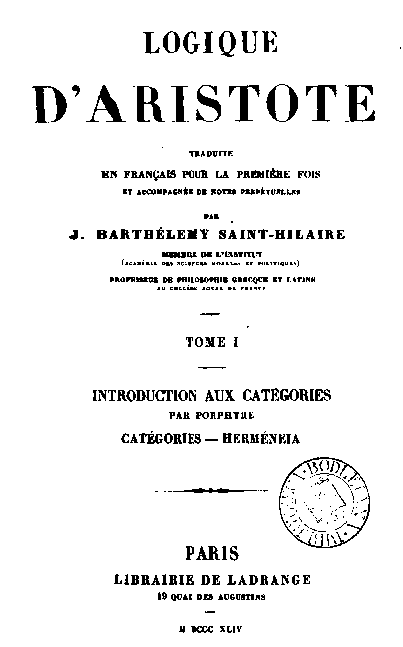     © http://www.ege-edebiyat.orgÖnemli Not: Bu çeviri, kısmen yahut bütün olarak başka bir yerde yayınlanamaz,  her türlü neşir amaçlı kopyalanamaz. Bütün hakları mahfuzdur.